PEDRO E O LOBOVOCE JÁ ASSISTIU UMA VEZ, AGORA VOCÊ VAI ASSISTIR COM A SUA FAMÍLIA. ACESSE : https://www.youtube.com/watch?v=ggRJRSJvFTA E BOM CONCERTO.SE FOR POSSÍVEL PEÇA PARA O PAPAI IMPRIMIR ESTA FOLHA E FAÇA DESENHOS BEM BONITOS!DESENHE ABAIXO O INSTRUMENTO QUE REPRESENTA OS PERSONAGENS :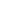 PEDRO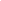 LOBO